Дидактическая игра «Соты»Цель: автоматизация звуков.Задачи: развитие мелкой моторики;развитие зрительного восприятия;автоматизация звуков в слогах, словах;уточнение, обогащение словаря по теме цвета;развитие слоговой структуры слова. ИгрыРазложи помпоны. Разложить цветные помпоны по заданной схеме-карточке. Назвать цвет.Произнесение изолированного звука. Произносит звук, «шагая» пальцами по сотам. Потом закрыть соты цветными помпонами. «Прошагай» чистоговорку. Ребенок проговаривает чистоговорку, например, ры-ры-ры – сидит ежик у норы. На каждое слово шагает пальчиком по сотам.Слогоряд. Ребенок повторяет за логопедом слогоряд, например: ра-ро-ру. Если проговорил правильно, закрывает соты (соответственно слогам, т.е.3 соты) цветными помпонами.Раздели слово на слоги. Произносим слово, «шагаем» пальчиками по сотам, кладем в них помпоны. Также можно разделить слово на слоги хлопками, а потом закрыть соответствующее число сот. Проговаривание скороговорок. Произносим скороговорку, например: труба трубит, труба поет: трубач по улице идет. На каждое слово кладем помпон в соту. И так далее.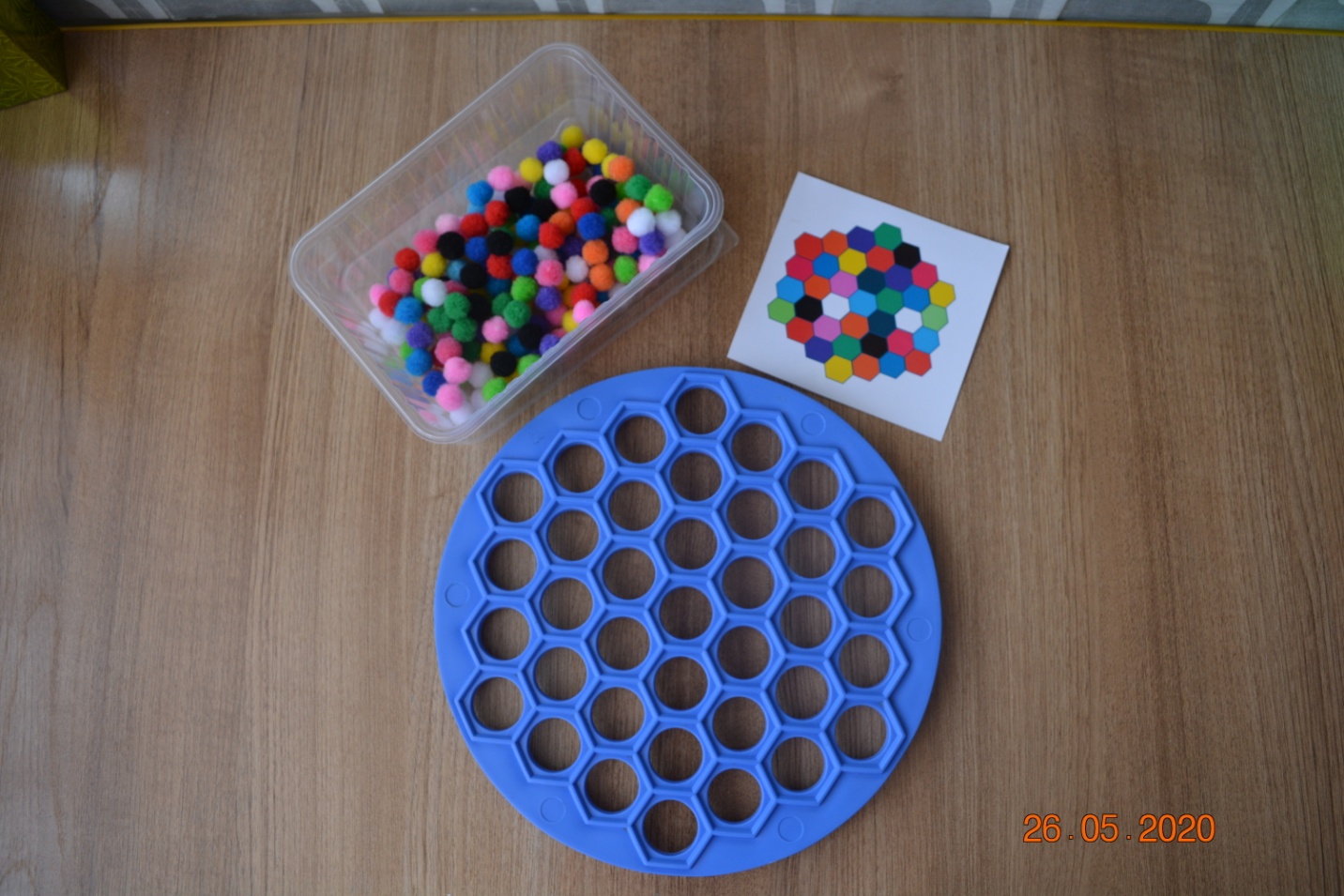 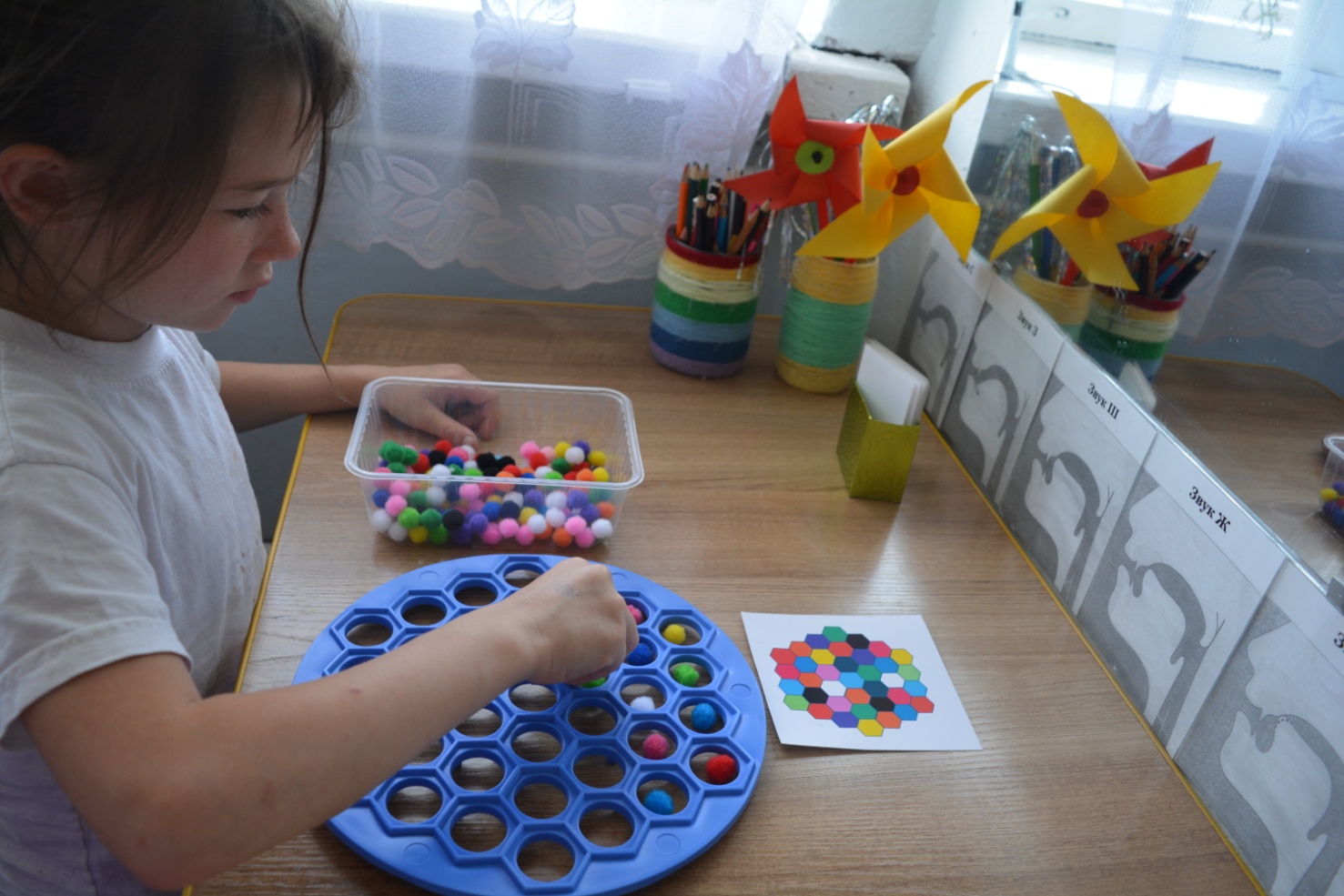 